Die Vermittlerrolle der EU als Kernstück der Europa-2020-Strategie: 
Für ein bürgernäheres EuropaSitzungssaal Robert Schuman, Europäisches Parlament, LuxemburgMittwoch, 2. Dezember 2015PROGRAMMENTWURF_____________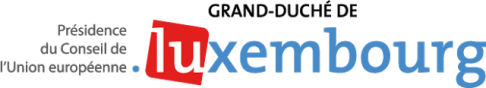 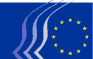 Europäischer Wirtschafts- und SozialausschussGruppe Verschiedene Interessen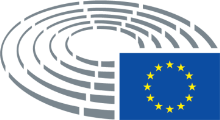 Europäisches Parlament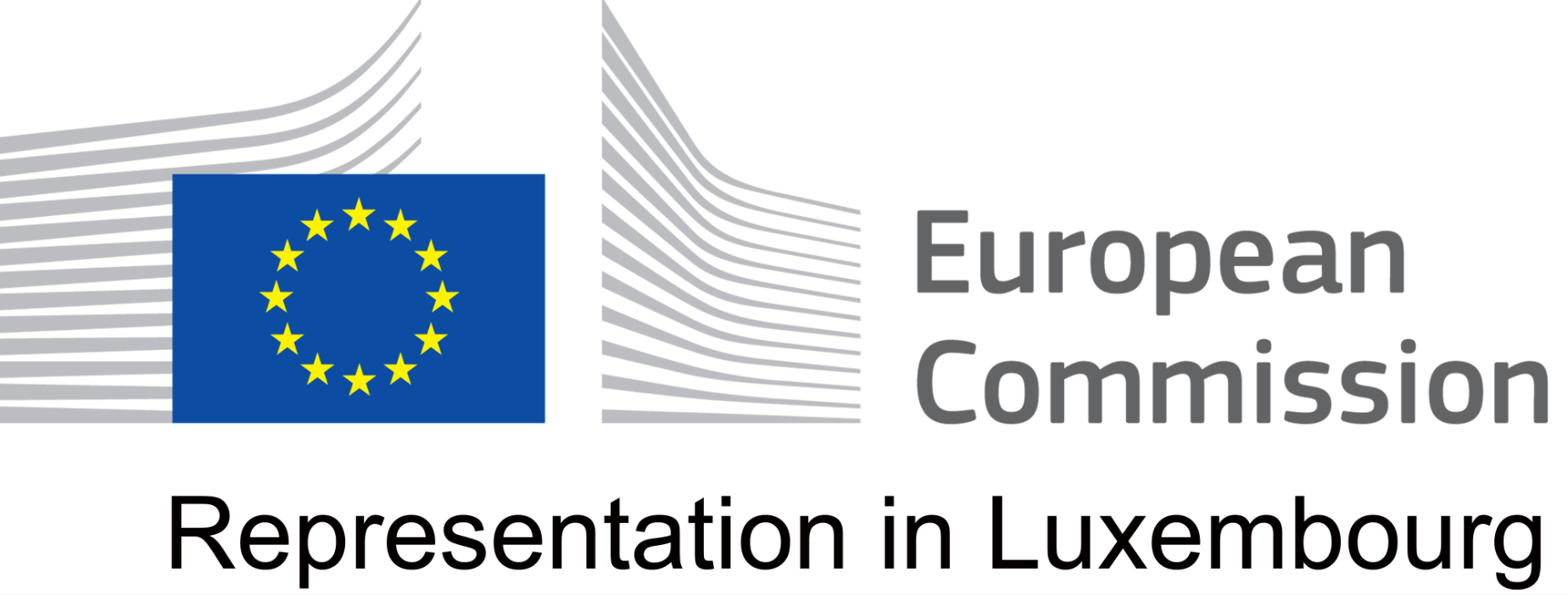 8.30 UhrRegistrierung der Teilnehmer9.00 - 9.45 Uhr Eröffnung der SitzungAusführungen von Nicolas Schmit, Minister für Arbeit, Beschäftigung und Sozial- und Solidarwirtschaft des Großherzogtums LuxemburgLuca Jahier, Vorsitzender der Gruppe Verschiedene Interessen im Europäischen Wirtschafts- und Sozialausschuss (EWSA)René Collin, Minister der wallonischen Regierung, zuständig für die wallonische Vertretung bei der Großregion, amtierende wallonische Präsidentschaft des Gipfels der GroßregionMitglied des Europäischen Parlaments (vorbehaltlich Bestätigung)Pascale Toussing, Vorsitzende des luxemburgischen Wirtschafts- und Sozialrats (vorbehaltlich Bestätigung)9.45 - 10.00 UhrHauptredebeitrag: "Das ungenutzte Potenzial der makroregionalen Strategien"Etele Baráth, Vorsitzender des Lenkungsausschusses Europa 2020 im EWSA10.00 - 10.50 Uhr Intelligentes Wachstum durch integrierte grenzüberschreitende Strategien Vorsitz: Yves Somville, Mitglied der Gruppe Verschiedene Interessen im EWSA und Vorsitzender des Begleitausschusses AKP-EU des EWSAProf. Dr.-Ing. Luciënne Blessing, Direktorin der Universität der GroßregionHilke van den Elsen, Koordinatorin der regionalen Arbeitsmarktbeobachtungsstelle der GroßregionAussprache10.50 - 11.40 UhrFörderung einer nachhaltigen Wirtschaft auf überregionaler EbeneVorsitz: Lutz Ribbe, Mitglied der Gruppe Verschiedene Interessen im EWSA und stellvertretender Vorsitzender der Beobachtungsstelle für nachhaltige Entwicklung des EWSA Erläuterung des Programms INTERREG IV A (Kernbereiche 2 und 3) der Großregion (vorbehaltlich Bestätigung)Gérard Bahloul, Erläuterung des Projekts "Métacluster Environnement" Aussprache11.40 - 12.30 UhrInvestitionen in breitenwirksames Wachstum, eine auf Zusammenhalt ausgerichtete Wirtschaft und Partnerschaft Vorsitz: Ariane Rodert, stellvertretende Vorsitzende der Gruppe Verschiedene Interessen im EWSAPhilippe Ledent, Präsident des Wirtschafts- und Sozialrats der GroßregionVorstellung eines Projektes aus der SozialwirtschaftAussprache12.30 - 14.00 UhrMittagsbuffet auf Einladung des Vorsitzenden der Gruppe Verschiedene Interessen im EWSA